MANDATORY: ALL THE INFORMATION ASKED IN THIS SECTION AND A PHOTOCOPY OF YOUR PASSPORTHigher (university) educationWork experienceWTO training undertakenWhat is the objective that you would like to achieve by participating in this activity?Additional information about the activityOfficially nominates:Details of the official responsible for nominating this candidate:By signing this form, the Candidate and the Nominating Authority certify that all the information included is complete and correctANNEX: CONDITIONS FOR PARTICIPATION IN WTO TECHNICAL ASSISTANCE ACTIVITIESPlease note that the WTO Secretariat DOES NOT assume financial or any other responsibility for items not explicitly mentioned in this Note as being covered. This means that the WTO Secretariat assumes NO responsibility for, among others, the following items:Expenses incurred in connection with the participant's preparations for undertaking the Workshop: VIR22-20.Salaries of the participants during their participation in the Activity.I, the undersigned Applicant, declare that I have carefully read this application formand that I accept the aforementioned conditions:THIS COMPLETED FORM SHOULD BE SUBMITTED BY YOUR PERMANENT MISSION/EMBASSY,WITH A PDF COPY OF YOUR PASSPORT TO THE FOLLOWING EMAIL ADDRESS ONLY,AT THE LATEST BY THE DEADLINE MENTIONNED ON PAGE 1Logistics UnitInstitute for Training and Technical CooperationEmail: Logistics.unit@wto.org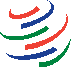 WTO APPLICATION FORMWTO VIRTUAL WORKSHOP ON IMPORT LICENSING AND NOTIFICATIONS  ZOOM PLATFORM, 27 (English), 28 (French) or 29 (Spanish) SEPTEMBER 2022DEADLINE: 14 SEPTEMBER 2022PART ITo be completed by the Applicant in ENGLISH (in CAPITAL LETTERS if handwritten)  Mr   MsSurnameGiven nameBirth date day/month/yearNationalityTitle/PositionMinistry/Government entityCityWTO MemberMobile phone n°Email addresses** Important: all communications and documents will be sent by e-mailWhen?Where?Title of qualificationBrief description of your current responsibilities On which date did you take up your current functions?What was your previous post?Have you successfully completed a WTO e-Learning course(s)?If so, which one (with dates)?  YES   If so, which one (with dates)?                        NO   Other WTO course(s) undertaken & datesBackground: Preference will be given to nominees having a demonstrated background in import licensing/import control policies and direct responsibility in preparing WTO import licensing notifications. The Organisers reserve the right to select candidates and to decline the candidature of nominees who do not meet these requirements.Language skills: This activity will be delivered in English (27 September), French (28 September) and Spanish (29 September). Participants are required to have full command of English, French or Spanish. By signing this application form the Applicant and Nominating Authority certify that the Applicant meets this requirement.PART IITo be completed by the Nominating AuthorityThe Nominating AuthorityName of candidateto attend the WTO Virtual Workshop on Import Licensing and Notifications, to be via ZOOM platform, on 27 (English), 28 (French) or 29 (Spanish) September 2022; confirms that the candidate has policy responsibility and/or a demonstrated background in import licensing and related notification matters, has full command of English, French or Spanish and will be able to successfully and actively participate in the programme; andis fully aware that this nomination is subject to the decisions of the WTO Selection Committee and to the conditions described in the Annex to this application, which we have thoroughly read and accepted.SurnameGiven NameTitle/PositionOrganization/EntityTelephoneEmail addressDate & signature (Candidate)Date, signature & STAMP (Nominating Authority)Date, name, signature of the candidate & stampINCOMPLETE/ILLEGIBLE FORMS, OR FORMS NOT PRESENTED BY THE PERMANENT MISSION,OR PRESENTED BY THE PERMANENT MISSION AFTER THE DEADLINE, WILL NOT BE ACCEPTED